Gyoung Gug Jang 					  Position Title:  R&D associate Staff Energy & Transport Sciences Division			               (479) 595-4565Oak Ridge National Laboratory			              	  jangg@ornl.govOak Ridge, TN 37831-6197				               gyoung018@gmail.com---------------------------------------------------------------------------------------------------------------------------------------------------------Education:Seoul National University, B.S. & M.S., 2004, Biological Resources and Materials EngineeringUniversity of Arkansas, Ph.D., 2012, Chemical EngineeringEmployment history:2016-		R&D Associate Staff, Energy & Transport Science Division, ORNL2013-2016	Postdoctoral Research, Energy & Transport Science Division, ORNL2012-2013	Postdoctoral Research, Environmental & Molecular Toxicology, Oregon State University 2004-2005	Appointed Researcher, Center for Facilitated Transport Membrane, Korea Institute of Science and Technology, Seoul, South Korea 		 Roles and experience overview:  Design, manage, and execute experiments for projects focused primarily around the applied science related to nanomaterial design and surface treatment for energy stroage, polymer nanocomposite, protection and membrane separationInvestigate the surface functionalization and coating pathways to enhance, protect and convert materials properties (e.g., capacitance, polymer reinforcement, anti-corrosion/fouling/soiling, molecular absorption, molecular separation and energy storage) by utilizing carbon/metal/ organic/inorganic nanomaterials such as graphene, graphene oxide, graphite, metals, metal oxides, silica and silanes. Extensive experience in synthesis (both organic and inorganic; nanocomposite materials and thin films), separation, and characterizations including SEM-EDX, AFM, XRD, SAXS, FTIR, TGA, UV-Vis, XPS, DSC, Sorption analysis, surface area and pore analysis (BET), fluorescence spectroscopy, neutron scattering techniques, engineer and build high temperature and flow reactors, as well as, maintain equipment with ES&H standards.Remarkable soft skills, goal oriented, and strong ability to reason and solve technical challenges for both immediate needs and big picture problems. Ability to work across several disciplines, and multiple projects while meeting the project goals and deadlines promised to stakeholders as well as manage budgets.  Maintain current knowledge of new science areas and hot topics and ability to identify new opportunities.  Authored and co-authored several journals and patents; presented in National AICHE, ACS conferences. Mentored postdocs and students (graduate and undergraduate), and worked with professors over their summer sabbaticals.Projects: Lead and Co-lead and responsibilitiesPrincipal Investigator, DOE Vehicle Technology Office (VTO), Powertrain Materials Core Program “Advanced Anticorrosion Coatings on Lightweight Magnesium Alloys by Atmospheric CO2 Plasma Treatment” FY2019-FY2020Developed a novel surface coating method, which uses an in-line atmospheric plasma gas beam process. Carried out the advanced surface characterization on the plasma conversed films and various aqueous corrison tests to evaluated its protection enhancement. Demonstrated that it outperforms the existing coatings with superior corrosion resistant coating layers (Magnesium carbonate) on various magnesium (Mg) alloys without using wet-chemicals and generating toxic by-products.Co-Investigator (major lead), ORNL Royalty fund project, "Solar-Thermal Desalination Carbon Foam Tubular Membrane" FY2019-FY2020Developed a concentrated solar driven carbon distillation system using a “black” superhydrophobic coated micro-porous conductive carbon/graphite foam. The black composite foam serving as a solar light absorber heats up salt water effectively to produce fresh water vapor, and the superhydrophobic surface of the foam traps the liquid feed in the device. Designed a tubular membrane module of the system that can be directely integrated into multi-effect distillation system as well as a small scale water purification.Co-Inverstigator (major lead) DOE Building Technology Office (BTO), “Development of High Efficient Gas Separation Inorganic Membrane” FY2019-FY2020 Involved in synthesis of inorganic gas separation membrane and understanding how the engineered membrane separation of water vapor impact on the efficiency of heat exchanger system.Co-Inverstigator (major lead) DOE BETO “Graphene Composite Renewable Thermoplastics from Lignin-Elastomers” FY2017-FY2019Developed methods to enhance mechanical properties of a renewable thermoplastic elastomer by incorporating functional graphene platelets. Synthesized different graphene oxide and reduced graphen oxides dry-powders with different surface areas, functionality and wettability in synthesis of performance-enhanced nanocomposites.Co-Investigator (major lead), DOE Solar Energy Technology Office (SETO), SuNLaMP project “Advanced Anti-Soiling Coatings for CSP Collector Mirrors and Heliostats”  FY2017-FY2019Developed transparent glass-coating technique to deposit the multilayer coating over large areas. Worked to understand the interaction between all of spray/draw-down coat processing conditions and how they can achieve the best optical and anti-soiling properties at high throughput and low cost. Deployed test arrays to evaluate its performance under a variety of environmental conditions.Co-Inverstigator (major lead), DOE Bioenergy Technology Office (BETO), Bioprocessing Separations Consortium “Energy Efficienct Solar-driven Dewatering Graphene-carbon composite Membrane development.” FY2019Developed a new “black” graphene-composite membrane to separate molecular carbon out of aqueous bio-oil component via high efficient solar-energy absorption. The thermally conductive porous membrane surface/interface enable to generate heat that can drive the liquid vaporization at the microporous interfaces. Carried out the synthesis of graphene composite membrane, material characterization and membrane performance evaluation.Co-Inverstigator (major lead), DOE BETO, Bioprocessing Separations Consortium  “Hi-PAS membrane development for bio-oil separation” FY2015-FY2017Developed a new class of high-performance membrane can be used to improve the efficiency of biofuel separation.The new membranes use nanotechnology coatings to change the shape of the pores, allowing 10-fold larger pore size with the same separation efficiency as traditional membranesCo-Investigator, DOE ARPA-E “Ultra High-Performance Supercapacitor by Using Tailor Made Molecular Spacer Grafted Graphene” FY2014 - FY2016Developed a supercapacitor using graphene – a two-dimentional sheet of carbon atom – to substantially store more energy than current technologies. Supercapacitors store energy in a different manner than batteries, which enables them to charge and discharge much more rapidly. Carried out surface functionalization with amine-based molecular ligands and structural modification to improve the internal structure of graphene sheets with ‘molecular spacers’ in order to store more energy at low cost.Co-Inverstigator (major lead), ORNL Manufacturing Demonstration Facility, “Low Temperature Materials Synthesis” FY2013-FY2015Demonstrated a scalable and sustainable process to produce nanoparticles for advanced manufacturing. The new NanoFermentation processes operated at a low temperature (~60C) in low-cost, aqueous media using bacteria that produce extracellular nanoparticles with controlled size and elemental stoichiometry. Involved in up-scaling activities with high nanoparticle yields and quality in a 900-L pilot-scale reactor.Peer-reviewed Publications Suface chemistry and nano-functional coatingsJ. Park, J.K. Sharma, M. Goswami, D. Voylov, G.G. Jang, M.G. Lassiter, A. Marquez-Rossy, G. Polizos “Solution-derived monolithic thin films with low adhesion surface” Solar Energy Materials and Solar Cells, Accepted, 2019G.G. Jang, D. B. Smith, J. Keum, D. F. Lee, L. Collins, and G. Polizos “Transparent superhydrophilic and superhydrophobic nanoparticle texture coatings: Comparative study of anti-soiling performance” Nanoscale Advances, 2019, 1, 1249-1260G.G. Jang, D. Barton Smith, Frederick Alyious List, III, Dominc F. Lee, Anton Ievlev, Liam Collins, Jaehyeung Park and Georgios Polizos “Anti-soiling performance of high reflective superhydrophobic nanoparticle-textured mirror” Nanoscale 2018, 10, 14600. G. Polizos, G.G. Jang, D.B. Smith, F.A. List, M.G. Lassiter, J. Park, P.G. Datskos “Transparent superhydrophobic surfaces using a spray coating process,” Solar Energy Materials and Solar Cells, 2018, 176, 405-410G.G. Jang, P. Blake and D.K. Roper. “Rate-limited electroless gold thin film growth: a real time study” Langmuir, 2013, 29(18), 5476. G.G. Jang, M. Hawkridge and D.K. Roper. “Silver disposition and dynamics during electroless metal thin film synthesis” J. Mat. Chem., 2012, 22, 21942. D. K. Roper, D. DeJarnette, G. T. Forcherio, J. Dunklin, K. Berry, G.G. Jang, M. Lisunova, P. Blake, W. Ahn “Electron optics of nanoplasmonic metamaterials in bio/opto theranostics” 2014, Proc. of SPIE 9166, 91660L1D. DeJarnette, G.G. Jang, P. Blake and D.K. Roper. “Polarization angle affects energy of plasmonic features in Fano resonant regular lattices” Journal of Optics, 2014, 16, 105006 (7pp)G.G. Jang and D.K. Roper. “Continuous flow electroless plating enhances optical features of Au films and nanoparticles” J. Phys. Chem. C, 2009, 113, 19228. J.W. Moon, I.N. Ivanov, P.C. Joshi, B.L. Armstrong, W. Wang W., H. Jung, A.J. Rondinone, G.E. Jellison Jr., H.M. Meyer III, G.G. Jang, R.A. Meisner, C.E. Duty, T.J. Phelps, “Scalable production of microbially-mediated ZnS nanoparticles and application to functional thin films” Acta Biomaterialia 2014, 10(10), 4474.Energy stroage and electrode developmentG.G. Jang, B. Song, K. Moon, C.P. Wong, J.K. Keum, and M.Z. Hu “Particle Size Effect in Porous Film Electrodes of Ligand-Modified Graphene for Enhanced Supercapacitor Performance” Carbon 2017, 119, 296.G.G. Jang, B. Song, L. Li, J. Kahk Keum, Y. Jiang, A. Hunt, K. Moon, C. P. Wong, M. Z. Hu, “Microscopic Vertical Orientation of Nano-Interspaced Graphene Oxide Architectures in Deposit Films as Electrodes for Enhanced Supercapacitor Performance” Nano Energy 2017, 32, 88. Separation : Rare earth recovery, Desalination and Bio-oil separationG.G. Jang, A. Ladshaw, J.K. Keum, P. Zhang, C. Tsouris “Continuous-Flow Centrifugal Solid/Liquid   Separation for the Recovery of Rare-Earth Elements Containing Particles from Phosphoric Acid Sludge” Industrial & Engineering Chemistry Research, 2020, 59, 21901–21913G.G. Jang, H.Z. Hu, C. Tsouris, Solar Thermal Membrane for Dewatering Aqueous Organic-Acid solutions, Separation and Purification Technology, 2021, AcceptedG.G. Jang, J.W. Klett, J. McFarlane, A. Ievlov, Kai Xiao, Jong K. Keum, Piljae Im, James E. Parks II “Efficient solar-thermal distillation desalination device by ligh absorptive carbon composite porous foam” Global Challenges, 2019, 1900003M.Z. Hu, C. Engtrakul, B. L. Bischoff, G.G. Jang, T.J. Theiss, M.F. Davis “Superhydrophobic and Superhydrophilic Surface-Enhanced Separation Performance of Porous Inorganic Membranes for Biomass-to-Biofuel Conversion Applications” Separation Science & Technology, 2017, 52(3), 528.C. Engtrakul, M.Z. Hu, B.L. Bishoff, G.G. Jang “Surface-Enhanced Separation of Water from Hydrocarbons: Potential Dewatering Membranes for the Catalytic Fast Pyrolysis of Pine Biomass” Energy Fuels 2016, 30(10), 8343.S.S. Han, T. Bae, G.G. Jang and T.M. Tak. “Influence of sludge retention time on membrane fouling and bioactivities in membrane bioreactor system” Process Biochemistry, 2005, 40, 2393-2400. Metal and inorganic nanomaterial synthesisJ. Moon, J. Eskelsen, R. Oremland, I. Ivanov, C. Jacobs, G.G. Jang, M. Kidder, P. Joshi, B. Armstrong, E. Pierce, T. Phelps, D. Graham “Improved ZnS nanoparticle properties through Sequential NanoFermentation” Applied Microbiology and Biotechnology 2018, 102(19), 8329-8339 J.W. Moon, T. J. Phelps, C. L. Fitzgerald, Jr., R. F. Lind, G.E. James, G.G. Jang, P. C. Joshi, M. Kidder, B. L. Armstrong, T. R. Watkins, I. N. Ivanov, D. E. Graham “Manufacturing demonstration of microbially mediated zinc sulfide nanoparticles in pilot-plant scaled reactors” Applied Microbiology and Biotechnology. 2016, 100(18) 7921.G.G. Jang, I.N. Ivanov, H.M. Meyer III, M. Kidder, J. Pooran, D.E. Graham, T.J. Phelps, J.W. Moon “In Situ Capping for Size Control of Monochalcogenides (ZnS, CdS and SnS) Nanocrystals Produced by Anaerobic Metal-reducing Bacteria” Nanotechnology, 2015, 26, 325602 (5pp). G.G. Jang, Christopher B. Jacobs, R.G. Gresback, I.N. Ivanov, H.M. Meyer III, M. Kidder, J. Pooran, D.E. Graham, T.J. Phelps, J.W. Moon “Size tunable elemental copper nanoparticles: extracellular synthesis by thermoanaerobic bacteria and capping molecules” J. Mat. Chem. C., 2015, 3, 644 Analytical chemistryX. Wei, G.G. Jang, D.K. Roper. “Spectrophotometric method for analyzing tin(II) by redox reaction using 3,3’,5,5’-Tetramethylbenzidine dihydrochloride and N-Bromosuccimide mixture” J. Anal. Chem., 2015, 70(5), 565.G.G. Jang and D.K. Roper. “Balancing redox activity allowing spectrophotometric detection of Au(I) using tetramethylbenzidine dihydrochloride” Anal. Chem., 2011, 83(5), 1836.Carbon composite : reinforcementG.G. Jang, Ngoc A. Nguyen, Christopher C. Bowland, Hoi Chun Ho, Jong K. Keum, and Amit K.  Naskar “Effects of graphene surface functionalities on controlled reinforcement of a renewable thermoplastic lignin-elastomer nanocomposite” Submitted to Nano Today 2019Patents Jang, G.G.; Datskos, P.G.; Klett, J.W.;MacFarlane J.; Hu, M. “Solar-Thermal Driven Desalination  	Superhydrophobic Coated Micro-porous Carbon Foam Tubular Membrane”  U.S. Provisonal      No. 62/738,503 filed September 28, 2019      Moon, J. W.; Kidder, M. K.; Oremland, R.; Poran, J.; Jang, G. G.; Ivanov, I.; Jacobs, C. B.; Phelps, T.;Armstrong, B., Microbially-mediated Method for Synthesis of Metal Chalcogenide Nanoparticles U.S. Patent No. 10,337,030 B2/ Jul. 2 2019Pending disclosures “Advanced Anticorrosion Coatings on Lightweight Magnesium Alloys by Atmospheric CO2 Plasma Treatment” Gyoung G. Jang, Mike P. Brady, Leonard Donovan, Jiheon Jun, Michael Hu and Peter Yancey   “Supported Polymer-Inorganic Hybrid Membrane for Effective Molecular Separation” Michael Z. Hu, Gyoung G. Jang, Brian L. Bischoff, Marissa Morales “A Novel Class of Nanoscale Ligand-Grafted Graphene Particle Film Electrode Materials and High Performance Supercapacitors” Michael Z. Hu and Gyoung G. Jang “External Field Aligned Graphene Sheets Particulate Deposit Films/Electrodes” Michael Z. Hu, Gyoung G. Jang, C.P. Wong, Kyoung-Sik Moon and Yong dong Jiang “Microbially-Mediated Method for Nanoparticle Formation and Films Thereby” D. E. Graham, R. G. Gresback, I. N. Ivanov, G. G. Jang, M. Kidder, H. M. Meyer, III, T. J. Phelps and J. W. Moon “Improved Properties of Nanomaterials Using Complementary NanoFermentation Technique” B. L. Armstrong, D. E. Graham, I. N. Ivanov, C. B. Jacobs, G. G. Jang, P. C. Joshi, M. Kidder, J. W. Moon and T. J. Phelps.Professional Memberships:Tennessee Chapter President, Korean-American Scientists and Engineers Association (KSEA)Member, American Chemical SocietyMember, American Institute of Chemical Engineers 	Collaborators (recent 5 years)Jong Keum, (neutron studies at SNS, ORNL); Panos Datskos, (NREL); Ching-Ping Wong (Georgia Institute of Technology); Michael Hu, (ORNL); Michael Brady, (ORNL-MSTD); Mina Yoon (ORNL-CNMS); Amit K. Naskar (ORNL-CSD); Jay Jun (ORNL-MSTD); Peter Yancey(Atmospheric Plasma Solutions. Inc)Journals Reviewed (recent 2 years)ACS Applied Materials & Interfaces; Langmuir ; Solar Energy Materials and Solar Cells; Water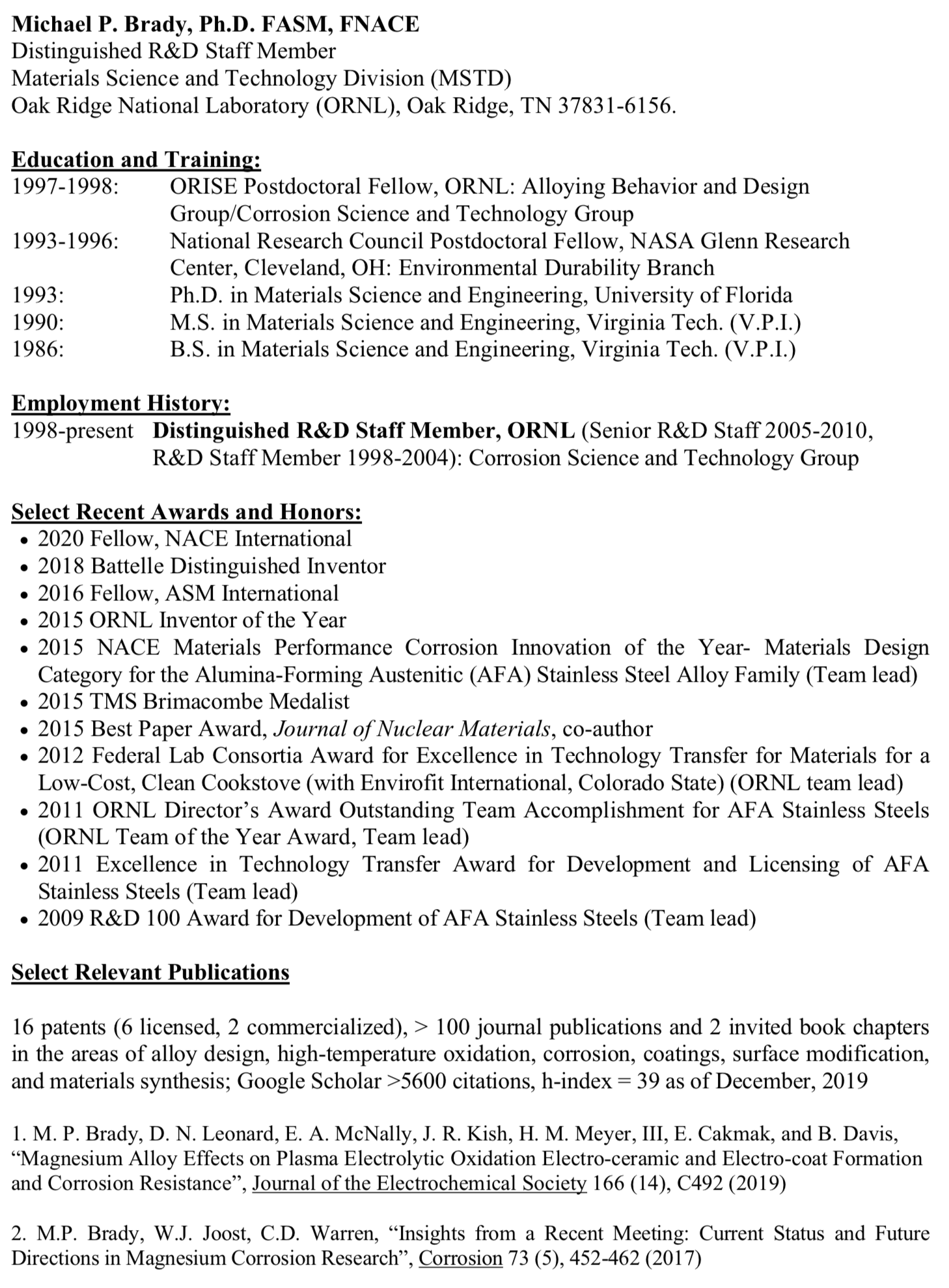 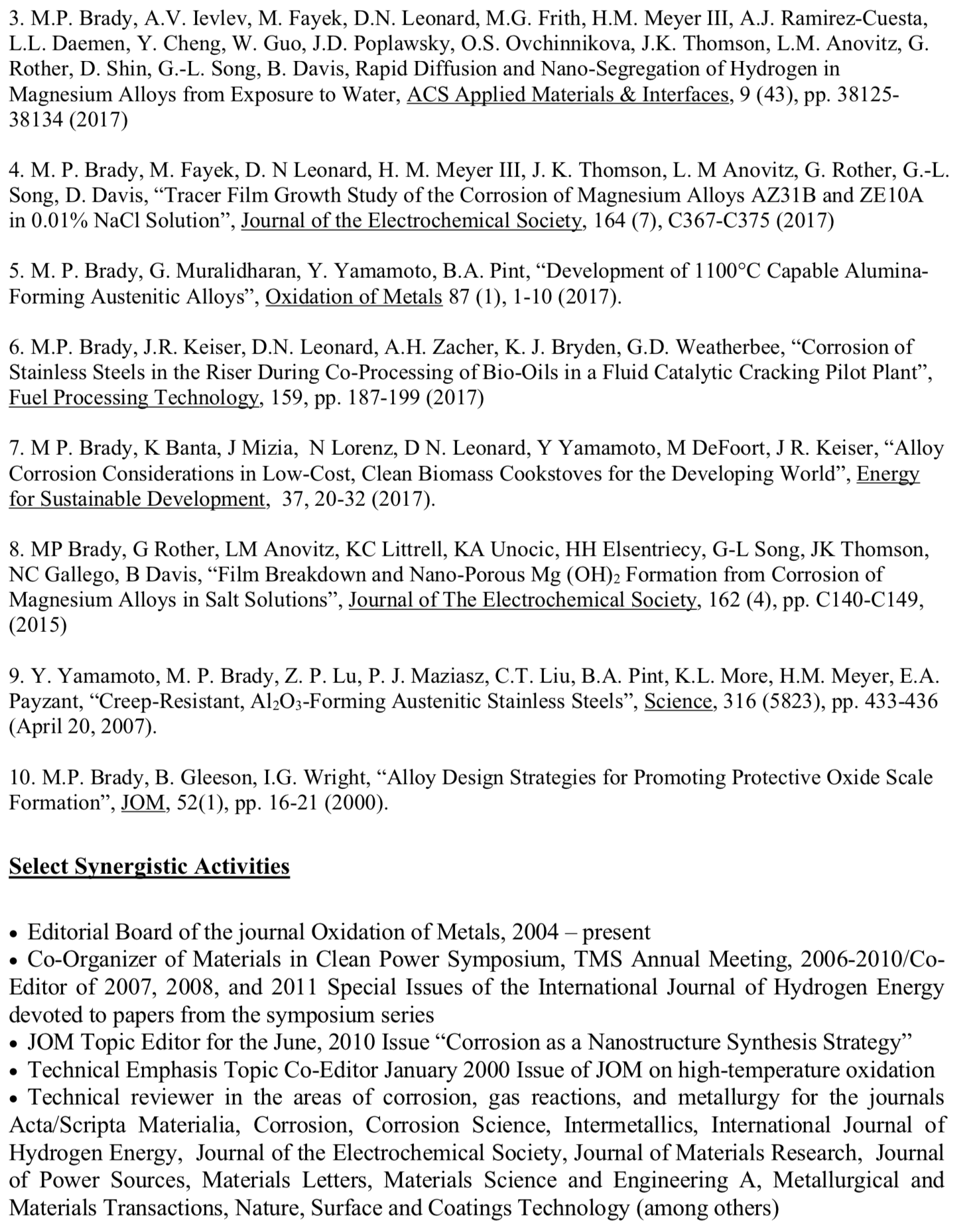 PROFESSIONAL EXPERIENCE Research AssociateGalvanic corrosion assessment & prevention in magnesium jointed with steel & aluminumAqueous corrosion research on water pipeline, bio-oil storage tank and concrete-rebarLiquid metal corrosion of advanced ferrous alloys for fusion and fission reactorsOxidation behavior of Ni-based alloys in moist exhaust gas of automotive engineFailure analysis of cracked military vehicles Collaborating Researcher (for OSU-DNV∙GL joint research project)Studied localized corrosion of S13Cr stainless steels in brine + H2S (mimicked sour oil well environment) Graduate Research Assistant                                                    Modeled uni-directional pitting corrosion in S13Cr using OLI studio (aqueous thermodynamic software) Analyzed pitting corrosion susceptibility of clean (with less MnS inclusions) and regular grade 304 stainless steels Professional Commissioned Researcher                                            Developed epoxy and B4C/BN nanoparticle composites for lightweight neutron shield Intern Scientist (March 2009 – June 2010) and Commissioned Research Scientist (Sept. 2006 – Feb. 2007)Studied electromagnetic levitation of molten metals using coupled inductors for roller-free Zn coating bathElectroplated composite films (Ni base + diamond/Al2O3/CNT particles) for wear resistant coatings Graduate Research Assistant                                                   Electroplated micro Sn/Sn-Ag bumps on Cu-filled through silicon via (TSV) of Si microchipsDeveloped low Indium filler metals for Cu sputtering targets to reduce material costs by 65 % EDUCATION PhD in Material Science & Engineering (Cumulative GPA: 3.67/4.00) Advisor: Dr. Gerald S. Frankel Thesis Title: “Localized Corrosion of Super 13Cr Stainless Steel in 1D Pit for H2S-free and Sour Brines at Elevated Temperature” Master in Material Science & Engineering (Cumulative GPA: 4.44/4.50) Advisor: Dr. Jaepil Jung Thesis title: “3D Si Chip Stacking Process and Fabrication of Sn-Ag Solder Bump Using Electroplating” Bachelor in Material Science & Engineering (Cumulative GPA: 3.88/4.50) Student Exchange Program in Molecular Chemistry                                     PUBLICATIONSGoogle scholar: https://scholar.google.com/citations?user=QrbXWx8AAAAJ&hl=enJ. Jun, D. Shin, S. Dryepondt, J. A. Haynes, B. A. Pint, Cyclic Oxidation Behavior of Ni-Cr Alloys in Wet Air. NACE International (07/2018)J. Jun, G. S. Frankel, N. Sridhar, Further Modeling of Chloride Concentration and Temperature Effects on 1D Pit, Journal of Electrochemical Society 163(14), C823 (10/2016)J. Jun, G. S. Frankel, N. Sridhar, Effect of chloride concentration and temperature on growth of 1D Pit, Journal of Solid State Electrochemistry 19(12), 3439 (03/2015)J. Jun, K. Holguin, G. S. Frankel, Pitting Corrosion of Very Clean 304 Stainless Steel, Corrosion 70(2), 146 (02/2014)J. Kim, J. Jun, M. Lee, Particle Size-dependent Pulverization of B4C and Generation of B4C/STS Nanoparticles used for Neutron Absorbing Composites, Nuclear Engineering and Technology 46(5), 675 (10/2014)J. Jun, J. Kim, Y. Bae, Y. Seo, Enhancement of dispersion and adhesion of B4C particles in epoxy resin using direct ultrasonic excitation, Journal of Nuclear Materials 416(3), 293 (09/2011)Y. Uhm, J. Kim, S. Lee, J. Jun, C. Rhee, In-situ fabrication of surface modified lead monoxide nanopowder and its HDPE nanocomposite, Industrial & Engineering Chemistry Research 50(8), 4478 (03/2011)J. Kim, S. Lee, Y. Uhm, J. Jun, C. Rhee, G. Kim, Synthesis and growth of boron nitride nanotubes by a ball milling-annealing process, Acta Materialia 59, 2807 (01/2011)J. Jun, J. Park, J. Jung, Fabrication of an Electroplate Sn-Ag Bump without the Lithography Process for 3D Packaging, Metals and Materials International 18(3), 487 (06/2012)J. Jun, W. Lee, J. Jung, Y. N. Zhou, Characteristics of electroplated Sn bumps fabricated without a PR mould on a Si chip for 3D packaging, Microelectronic Engineering 93, 85 (05/2012)J. Jun, I. Kim, J. Jung, Y. N. Zhou, New Process of Electroplate Sn Bumping on TSV without PR Mould for 3D-Chip Stacking, Metals and Materials International 17(4), 631 (08/2011)J. Jun, I. Kim, M. Mayer, Y. N. Zhou, J. Jung, A New Non PRM Bumping Process by Electroplating on Si Die for Three Dimensional Packaging, Material Transactions 51(10), 1887 (09/2010)S. Hong, J. Jun, Y. N. Zhou, M. Mayer, J. Jung, Sn Bumping Without Photoresist Mould and Si Dice Stacking for 3D Packaging, IEEE Transactions on Advanced Packaging 33(4), 912 (05/2010)PATENTSEpoxy Resin Compositions for Neutron Shielding Materials and Method for Preparing The Same, US9745442B2, J. Kim, J. Jun, Y. Bae, Unites States (08/2017)Fabrication method of hydrophobic polymer coated ceramic nano powder and ceramic nano powder thereby, 10-1239356, Y. Uhm, J. Kim, J. Jun, C. Rhee, P. Kang, Korea (03/2013)Device for Continuous Hot-Dip Coating of Steel Strips, 10-1221655, J. Jun, J. Byun, H. Kim, B. Lee, M. Moon, S. Chung, J. Kim, D. Kim, Korea (01/2013)Device for Electromagnetic Levitation of Molten Metals with Auxiliary Induction-Current Paths, 10-1145560, J. Jun, J. Byun, H. Kim, B. Lee, M. Moon, S. Chung, Korea (05/2012)Solder Alloy for Manufacturing Sputtering Target, 10-1056059, J. Jun, I. Kim, J. Jung, S. Kim, S. Han, J. Park, Korea (08/2011)Method for Manufacturing Tapered Sidewall Via, 10-1027390, J. Jun, I. Kim, K. Lee, J. Jung, Korea (03/2011)Method for Reducing Step for Manufacturing Stacked Semiconductor Module Using Cu over Layer, 10-0953729, J. Jun, I. Kim, J. Jung, Korea (04/2010)Method of Fine Pitch Bumps Formation at Silicon Wafer with Via Using Electroplating, 10-0912606, S. Hong, J. Jun, K. Lee, H. Lee, J. Jung, Korea (08/2009)ALTERNATIVE MILITARY SERVICE (REPUBLIC OF KOREA)Research Assistant, National Institute of Scientific Investigation (NISI), Seoul, Korea            Jan. 2002 – May. 2004DONOVAN N. LEONARDDeposition Science & Technology Group Materials Science & Technology Division Oak Ridge National Laboratory A BIOGRAPHICAL SKETCH A.1 Professional Preparation North Carolina State University Materials Sci. and Eng. Ph.D. - 2007 Dissertation Title: Bio-Related Nobel Metal Nanoparticle Structure-Property Relationships North Carolina State University Materials Sci. and Eng. M.S. - 2000 Thesis Title: Environmental Atomic Force Microscopy: Probing Diblock Copolymer Thin Films and Self-Assembled Monolayers at Various Temperatures and Pressures North Carolina State University Materials Sci. and Eng. B.S. - 1998 A.2 Professional Experience 2011 – Present 2010 – 2011 2008 – 2010 2007 – 2008 2007 - 2014 2004 – 2007 Senior Technical Staff Member, Electron Microscopy Group, Materials Science & Technology Division, Oak Ridge National Laboratory – Oak Ridge, TN Research Associate III, STEM Group, Div. of Materials Science & Technology, Oak Ridge National Laboratory – Oak Ridge, TN Assistant Professor, Dept. of Physics & Astronomy, Appalachian State University - Boone, NC Visiting Research Assistant Professor, Dept. of Physics & Astronomy, Appalachian State University - Boone, NC Instructor, Duke University Talent Identification Program – Durham, NC Research Assistant, Atomic Resolution Electron Microscopy Center (AREMC) - NCSU Dept. of Materials Sci. and Eng. - Raleigh, NC Summer ’03, ‘04 2000 - 2002 1996 - 2000 1998 - 2003 1995 - 1996 Contract Scientist, Advanced Interconnect Technologies, IBM Watson Research Center – Yorktown Heights, NY Development Engineer, IBM Microelectronics Packaging Analytical Services Group – East Fishkill, NY Research Assistant, Analytical Instrumentation Facility – Raleigh, NC Consultant, JEOL USA, INC. – Peabody, MA Contract Scientist, Center for Bio/Molecular Science and Engineering, Code 6900 Office of Naval Research, Naval Research Laboratory - Washington D.C. A.3 Synergistic Activities Symposium Chair – X90: Microscopy in the Classroom (2018, 2010-2012), Microscopy Society of America Physical Sciences Tutorial Organizer (2017-2019) Microscopy Society of America Executive Program Committee (2014-2016) Microscopy Society of America Program Co-Chair 2015 Microscopy & Microanalysis Meeting President (2011-2013) Appalachian Regional Microscopy Society Education Committee (2011-2014) Microscopy Society of America Instructor (2008-2012) “Nanomaterial Microscopy and Microanalysis” Microscopy & Microanalysis In-Week Intensive Workshop A.4 Scholarship, Awards and Affiliations 2018 TMS Society Light Metals Magnesium Best Poster Award 2017 ORNL Mission Support Team Award, Titan Supercomputer Resiliency
2017 ORNL Significant Event Award, Enabling Continued Successful Deployment of Titan Supercomputer
2008 Young Investigator Award, “4D STEM/EELS Chemical Tomography.” Annual Fall Meeting of Appalachian Regional Electron Microscopy Society (AREMS)– Oct 16-17, 2008, Boone, NC 2007 Willmarth Research Award, “Table Top SEM, Duke TIP Students & Sense of Scale.” Annual Fall Meeting of Appalachian Regional Electron Microscopy Society (AREMS)– Oct 11-12, 2007, Boone, NC
2006 16th International Microscopy Congress Scholarship Award 2006 2003 - Present 2003 - Present 2000 1997 - Present 1997 - Present Microbeam Analysis Society (MAS) Distinguished Scholar Award
Member of Materials Research Society (MRS)
Member of American Society of Metals (ASM) Microbeam Analysis Society (MAS) Distinguished Scholar Award
Member of Microscopy Society of America (MSA) Member of Microbeam Analysis Society (MAS) B INVITED TALKS & PUBLICATIONS B.1 Invited Talks Appalachian Regional Microscopy Society Fall 2017 Meeting “A Case of Mistaken Microscopy” Boone, NC, Oct. 18-19, 2017. Microscopy & Microanalysis 2016 “Quantification of Atomic Arrangements at Heterostructure Interfaces” Columbus, OH, July 24-28, 2016. Henkel Corporation Smart Chemistry Spotlight Event “Advanced Characterization of Corrosion Films and Coatings on Magnesium Alloys” Madison Heights, MI Sept. 20, 2016. DOE VTO Technical Review Meeting “Current Status and Future Directions in Magnesium Corrosion Research” Oak Ridge, TN, April 19, 2016. 20th IEEE International Symposium on Applications of Ferroelectrics & International Symposium on Piezoresponse Force Microscopy & Nanoscale Phenomena in Polar Materials, “STM/STEM In-Situ Bias Cycling of Thin Film LSCO Solid Oxide Fuel Cell Cathodes”, Vancouver, B.C., Canada, July 24-27, 2011. 17th International Microscopy Congress, “Probing Local Electrochemistry and Ionic Diffusion on the Atomic Level”, Rio de Janeiro, Brazil, September 19-24, 2010. B.2 Refereed Journals Brady, Michael P., Anton V. Ievlev, Mostafa Fayek, Donovan N. Leonard, Matthew G. Frith, Harry M. Meyer III, Anibal J. Ramirez-Cuesta et al. "Rapid Diffusion and Nanosegregation of Hydrogen in Magnesium Alloys from Exposure to Water." ACS applied materials & interfaces 9, no. 43 (2017): 38125-38134. Kumara, Chanaka, Huimin Luo, Donovan N. Leonard, Harry M. Meyer, and Jun Qu. "Organic-Modified Silver Nanoparticles as Lubricant Additives." ACS applied materials & interfaces 9, no. 42 (2017): 37227-37237. Dyck, O., Leonard, D.N., Edge, L.F., Jackson, C.A., Pritchett, E.J., Deelman, P.W. and Polawsky, J.D. “Accurate Quantification of Si/SiGe Interface Profiles via Atom Probe Tomography” Advanced Materials Interfaces 4, no. 21 (2017). Leonard, Donovan N., and Roland Hellmann. "Exploring dynamic surface processes during silicate mineral (wollastonite) dissolution with liquid cell TEM." Journal of Microscopy 265, no. 3 (2017): 358-371. Zhou, Yan, Donovan N. Leonard, Wei Guo, and Jun Qu. "Understanding Tribofilm Formation Mechanisms in Ionic Liquid Lubrication." Scientific Reports 7 (2017). X Lin, JC Lu, Y Shao, YY Zhang, X Wu, JB Pan, L Gao, SY Zhu, K Qian, YF Zhang, DL Bao, LF Li, YQ Wang, ZL Liu, JT Sun, T Lei, C Liu, JO Wang, K Ibrahim, DN Leonard, W Zhou, HM Guo, YL Wang, SX Du, ST Pantelides, HJ Gao. “Intrinsically patterned two-dimensional materials for selective adsorption of molecules and nanoclusters.” Nature Materials 16 no. 7 (2017): 717-723. Guo, Wei, Yan Zhou, Xiahan Sang, Donovan N. Leonard, Jun Qu, and Jonathan D. Poplawsky. "Atom Probe Tomography Unveils Formation Mechanisms of Wear-Protective Tribofilms by ZDDP, Ionic Liquid, and Their Combination." ACS Applied Materials & Interfaces 9, no. 27 (2017): 23152-23163. Brady, M. P., J. R. Keiser, D. N. Leonard, A. H. Zacher, K. J. Bryden, and G. D. Weatherbee. "Corrosion of stainless steels in the riser during co-processing of bio-oils in a fluid catalytic cracking pilot plant." Fuel Processing Technology 159 (2017): 187-199. Brady, Michael P., Kelly Banta, John Mizia, Nathan Lorenz, Donovan N. Leonard, Yukinori Yamamoto, Morgan DeFoort, and James R. Keiser. "Alloy Corrosion Considerations in Low-Cost, Clean Biomass Cookstoves for the Developing World." Energy for Sustainable Development 37 (2017): 20-32. Rossouw, David, Dong Fu, Donovan N. Leonard, Michael P. Brady, Gianluigi A. Botton, and Joseph R. Kish. "Characterization of Localized Filament Corrosion Products at the Anodic Head on a Model Mg-Zn-Zr Alloy Surface." Corrosion 73, no. 5 (2017): 518-525. Brady, M. P., M. Fayek, D. N. Leonard, H. M. Meyer, J. K. Thomson, L. M. Anovitz, G. Rother, G-L. Song, and B. Davis. "Tracer Film Growth Study of the Corrosion of Magnesium Alloys AZ31B and ZE10A in 0.01% NaCl
Solution." Journal of The Electrochemical Society 164, no. 7 (2017): C367- C375. Muralidharan, Govindarajan, Donovan N. Leonard, and Harry M. Meyer. "Effect of Gold on the Microstructural Evolution and Integrity of a Sintered Silver Joint." Journal of Electronic Materials (2017): 1-8. Pierce, Eric M., Kristina Lilova, David M. Missimer, Wayne W. Lukens, Lili Wu, Jeffrey Fitts, Claudia Rawn et al. "Structure and Thermochemistry of Perrhenate Sodalite and Mixed Guest Perrhenate/Pertechnetate Sodalite." Environmental science & technology 51, no. 2 (2016): 997-1006. Poplawsky, J. D., Guo, W., Paudel, N., Ng, A., More, K., Leonard, D., & Yan, Y. (2016). Structural and compositional dependence of the CdTexSe1-x alloy layer photoactivity in CdTe-based solar cells. Nature Communications, 7. Muralidharan, G., Yamamoto, Y., Brady, M., Walker, L., Meyer III, H., & Leonard, D. (2016). Development of Cast Alumina-Forming Austenitic Stainless Steels. JOM 68 (11): 2803-2810. Leonard, D.N., Dyck, O., Poplawsky, J.D., More, K.L., Edge, L.F., Jackson, C.A., Pritchett, E.J. and Deelman, P.W. (2016) Quantification of Atomic Arrangements at Heterostructure Interfaces. Microscopy and Microanalysis 22 (S3), 1450- 1503. Xie, C., Toops, T. J., Lance, M. J., Qu, J., Viola, M. B., Lewis, S. A., ... Hagaman, E. W. (2016). Impact of Lubricant Additives on the Physicochemical Properties and Activity of Three-Way Catalysts. Catalysts, 6(4). Formo, E. V., Potterf, C. B., Yang, M. X., Unocic, R. R., Leonard, D. N., & Pawel, M. (2016). How a Nanostructure's Shape Affects its Lifetime in the Environment: Comparing a Silver Nanocube to a Nanoparticle When Dispersed in Aqueous Media. Environmental Science & Technology, 50(13), 7082-7089. Brady, M. P., Leonard, D. N., Meyer, H. M., Thomson, J. K., Unocic, K. A., Elsentriecy, H. H., . . . Davis, B. (2016). Advanced characterization study of commercial conversion and electrocoating structures on magnesium alloys AZ31B and ZE10A. Surface & Coatings Technology, 294, 164-176. Zhou, Y., Leonard, D. N., Meyer, H. M., Luo, H. M., & Qu, J. (2015). Does the Use of Diamond-Like Carbon Coating and Organophosphate Lubricant Additive Together Cause Excessive Tribochemical Material Removal? Advanced Materials Interfaces, 2(15). Song, G., Sun, Z. Q., Li, L., Xu, X. D., Rawlings, M., Liebscher, C. H., . . . Liaw, P. K. (2015). Ferritic Alloys with Extreme Creep Resistance via Coherent Hierarchical Precipitates. Scientific Reports, 5. Qu, J., Barnhill, W. C., Luo, H. M., Meyer, H. M., Leonard, D. N., Landauer, A. K., . . . Dai, S. (2015). Synergistic Effects Between Phosphonium-Alkylphosphate Ionic Liquids and Zinc Dialkyldithiophosphate (ZDDP) as Lubricant Additives. Advanced Materials, 27(32), 4767-4774. Jesse, S., He, Q., Lupini, A. R., Leonard, D. N., Oxley, M. P., Ovchinnikov, O., . . . Borisevich, A. Y. (2015). Atomic-Level Sculpting of Crystalline Oxides: Toward Bulk Nanofabrication with Single Atomic Plane Precision. Small, 11(44), 5895- 5900. doi: 10.1002/smll.201502048 Brady, M. P., Fayek, M., Meyer, H. M., Leonard, D. N., Elsentriecy, H. H., Unocic, K. A., . . . Davis, B. (2015). Tracer study of oxygen and hydrogen uptake by Mg alloys in air with water vapor. Scripta Materialia, 106, 38-41. Zhou, Y., Dyck, J., Graham, T. W., Luo, H. M., Leonard, D. N., & Qu, J. (2014). Ionic Liquids Composed of Phosphonium Cations and Organophosphate, Carboxylate, and Sulfonate Anions as Lubricant Antiwear Additives. Langmuir, 30(44), 13301-13311. Unocic, K. A., Leonard, D. N., & Pint, B. A. (2014). Effect of boron on the oxidation behavior of NiCrAlYHfTi in H2O and CO2 environments. Surface & Coatings Technology, 260, 17-22. Brady, M. P., Muralidharan, G., Leonard, D. N., Haynes, J. A., Weldon, R. G., & England, R. D. (2014). Long-Term Oxidation of Candidate Cast Iron and Stainless Steel Exhaust System Alloys from 650 to 800 A degrees C in Air with Water Vapor. Oxidation of Metals, 82(5-6), 359-381. Brady, M. P., Keiser, J. R., Leonard, D. N., Whitmer, L., & Thomson, J. K. (2014). Corrosion Considerations for Thermochemical Biomass Liquefaction Process Systems in Biofuel Production. JOM, 66(12), 2583-2592. Wang, H. N., Dhawan, A., Du, Y., Batchelor, D., Leonard, D. N., Misra, V., & Vo- Dinh, T. (2013). Molecular sentinel-on-chip for SERS-based biosensing. Physical Chemistry Chemical Physics, 15(16), 6008-6015. Ma, S. L., Cantwell, P. R., Pennycook, T. J., Zhou, N. X., Oxley, M. P., Leonard, D. N., . . . Harmer, M. P. (2013). Grain boundary complexion transitions in WO3- and CuO-doped TiO2 bicrystals. Acta Materialia, 61(5), 1691-1704. Li, C., Poplawsky, J., Wu, Y. L., Lupini, A. R., Mouti, A., Leonard, D. N., . . . Pennycook, S. J. (2013). From atomic structure to photovoltaic properties in CdTe solar cells. Ultramicroscopy, 134, 113-125. Leonard, D. N., Kumar, A., Jesse, S., Biegalski, M. D., Christen, H. M., Mutoro, E., . . . Borisevich, A. Y. (2013). Nanoscale Probing of Voltage Activated Oxygen Reduction/Evolution Reactions in Nanopatterned (LaxSr1-x)CoO3-Cathodes. Advanced Energy Materials, 3(6), 788-797. Chung, S., Leonard, D. N., Altoe, V., Aloni, S., De Yoreo, J. J., & Franzen, S. (2013). The Formation of Pd Nanocrystals from Pd2(dba)3 Microcrystals. Particle & Particle Systems Characterization, 30(3), 280-286. Guiton, B. S., Iberi, V., Li, S. Z., Leonard, D. N., Parish, C. M., Kotula, P. G., . . . Camden, J. P. (2011). Correlated Optical Measurements and Plasmon Mapping of Silver Nanorods. Nano Letters, 11(8), 3482-3488. Franzen, S., & Leonard, D. N. (2011). Analysis of RNA-Mediated Materials Synthesis Using Magnetic Selection. Journal of Physical Chemistry C, 115(19), 9335-9343. Crumlin, E. J., Mutoro, E., Ahn, S. J., la O', G. J., Leonard, D. N., Borisevich, A., . . . Shao-Horn, Y. (2010). Oxygen Reduction Kinetics Enhancement on a Heterostructured Oxide Surface for Solid Oxide Fuel Cells. Journal of Physical Chemistry Letters, 1(21), 3149-3155. Leonard, D. N., & Franzen, S. (2009). Is Pd-2(DBA)(3) a Feasible Precursor for the Synthesis of Pd Nanoparticles? Journal of Physical Chemistry C, 113(29), 12706-12714. Jarausch, K., Thomas, P., Leonard, D. N., Twesten, R., & Booth, C. R. (2009). Four-dimensional STEM-EELS: Enabling nano-scale chemical tomography. Ultramicroscopy, 109(4), 326-337. Jarausch, K., & Leonard, D. N. (2009). Three-dimensional electron microscopy of individual nanoparticles. Journal of Electron Microscopy, 58(3), 175-183. Gerber, R. W., Leonard, D. N., & Franzen, S. (2009). Conductive thin film multilayers of gold on glass formed by self-assembly of multiple size gold nanoparticles. Thin Solid Films, 517(24), 6803-6808. Dhawan, A., Gerhold, M., Madison, A., Fowlkes, J., Russell, P. E., Vo-Dinh, T., & Leonard, D. N. (2009). Fabrication of Nanodot Plasmonic Waveguide Structures Using FIB Milling and Electron Beam-Induced Deposition. Scanning, 31(4), 139- 146. Leonard, D. N., Cerruti, M., Duscher, G., & Franzen, S. (2008). Interfacial and solvent effects govern the formation of tris(dibenzylidenacetone)dipalladium(0) microstructures. Langmuir, 24(15), 7803-7809. Dhawan, A., Muth, J. F., Leonard, D. N., Gerhold, M. D., Gleeson, J., Vo-Dinh, T., & Russell, P. E. (2008). Focused in beam fabrication of metallic nanostructures on end faces of optical fibers for chemical sensing applications. Journal of Vacuum Science & Technology B, 26(6), 2168-2173. Darling, K. A., Reynolds, C. L., Leonard, D. N., Duscher, G., Scattergood, R. O., & Koch, C. C. (2008). Self-assembled three-dimensional Cu-Ge nanoweb composite. Nanotechnology, 19(13). Franzen, S., Cerruti, M., Leonard, D. N., & Duscher, G. (2007). The role of selection pressure in RNA-mediated evolutionary materials synthesis. Journal of the American Chemical Society, 129(49), 15340-15346. Rhodes, C., Franzen, S., Maria, J. P., Losego, M., Leonard, D. N., Laughlin, B., . . . Weibel, S. (2006). Surface plasmon resonance in conducting metal oxides. Journal of Applied Physics, 100(5). Reddy, S. N. S., Leonard, D. N., Wiggins, L. B., & Jacob, K. T. (2005). Internal displacement reactions in multicomponent oxides: Part I. Line compounds with narrow homogeneity range. Metallurgical and Materials Transactions a- Physical Metallurgy and Materials Science, 36a(10), 2685-2694. Reddy, S. N. S., Leonard, D. N., Wiggins, L. B., & Jacob, K. T. (2005). Internal displacement reactions in multicomponent oxides: Part II. Oxide solid solutions of wide composition range. Metallurgical and Materials Transactions a-Physical Metallurgy and Materials Science, 36a(10), 2695-2703. Walker, T. A., Semler, J. J., Leonard, D. N., van Maanen, G. J., Bukovnik, R. R., & Spontak, R. J. (2002). ABA triblock copolymer gels modified with an A- compatible semicrystalline homopolymer. Langmuir, 18(22), 8266-8270. Leonard, D. N., Spontak, R. J., Smith, S. D., & Russell, P. E. (2002). Topological coarsening of low-molecular-weight block copolymer ultrathin films by environmental AFM. Polymer, 43(25), 6719-6726 Leonard, D. N., Russell, P. E., Smith, S. D., & Spontak, R. J. (2002). Multiscale dewetting of low-molecular-weight block copolymer ultrathin films. Macromolecular Rapid Communications, 23(3), 205-209. Kang, S.K., Leonard, D., Shih, D-Y., Gignac, L., Henderson, D.W., Cho, S-I., Yu, J., “Controlling Ag3Sn plate formation, in near-ternary-eutectic Sn-Ag-Cu solder by minor Zn alloying addition.” Journal of Electronic Materials, 35(3), 479-485 (2006). Leonard, D. N., Russell, P. E., Smith, S. D., & Spontak, R. J. (2001). Dynamics of ultrathin block copolymer film dewetting by environmental atomic force microscopy. Abstracts of Papers of the American Chemical Society, 221, U314-U314. Chen, M. S., Dulcey, C. S., Brandow, S. L., Leonard, D. N., Dressick, W. J., Calvert, J. M., & Sims, C. W. (2000). Patterned metallization of diamond and alumina substrates. Journal of the Electrochemical Society, 147(7), 2607- 2610. Neves, B. R. A., Leonard, D. N., Salmon, M. E., Russell, P. E., & Troughton, E. B. (1999). Observation of topography inversion in atomic force microscopy of self-assembled monolayers. Nanotechnology, 10(4), 399-404. Lynch, J. E., Pehrsson, P. E., Leonard, D. N., & Calvert, J. M. (1997). Interfacial electrical properties of electroless Ni contacts formed using self-assembling monolayers on silicon. Journal of the Electrochemical Society, 144(5), 1698- 1703. B.3 Published Research Reports Batchelor, A.D., Leonard, D.N., Russell, P.E., Stevie, F.A., Griffis, D.P. and Myneni, G.R., “TEM and SIMS Analysis of (100), (110) and (111) Single Crystal Niobium.” USDOE Office of Energy Research Report DOE/ER/40150-4248 (2006). Choi, W.K., Kang, S.K., Shih, D.Y., Lauro, P.A., Henderson, D.W., Gosselin, T. and Leonard, D.N., “Characterization of Hurricane PBGA Laminates Attached with Sn-Ag-Cu Pb-Free BGA Solder Balls,” IBM Research Report, RC 22160 (99168), (2001). B.4 Textbooks C. Morgan, M.W. Jones and D.N. Leonard. Science Magnifier. Carolina Biological Supply Company (2010). ISBN-13: 978-1-4350-0591-4 Jiheon (Jay) Jun10750 Garden crossing way, Apt 107, Knoxville, TN 37932 (614) 572-8782 | jjh1297@gmail.com | https://www.linkedin.com/in/jiheon Corrosion Sci. and Tech. Group at Oak Ridge National Lab, Oak Ridge, Tennessee               Oct. 2016 – Current DNV∙GL, Dublin, Ohio                                                                        Jan. 2014 – Oct. 2016    Fontana Corrosion Center at The Ohio State University, Columbus, OhioSept. 2011 – Oct. 2016 Korea Atomic Energy Research Institute, Daejeon, South Korea                               June 2010 – Aug. 2011 Korea Institute of Science and Technology, Seoul, South Korea                         March 2009 – & Sept. 2006 – Mat. Sci. & Eng. Department at University of Seoul, Seoul, South Korea                       Mar. 2007 – Feb. 2009 The Ohio State University, Columbus, OhioDec. 2016 University of Seoul, Seoul, South KoreaFeb. 2009 University of Seoul, Seoul, South KoreaAug. 2006 Tokyo Gakugei University, Tokyo, Japan                                                      Apr. 2005 – Mar. 2006 Kwang-young High School, Seoul, South Korea                                                      Feb. 2000 High-temperature oxidation of Ni super alloys  Localized corrosion of stainless steels Polymer and B4C/BN/PbO composites for neutron/gamma-ray shields Electroplating of micro bumps on TSV of Si microchips for 3D electronics packaging  